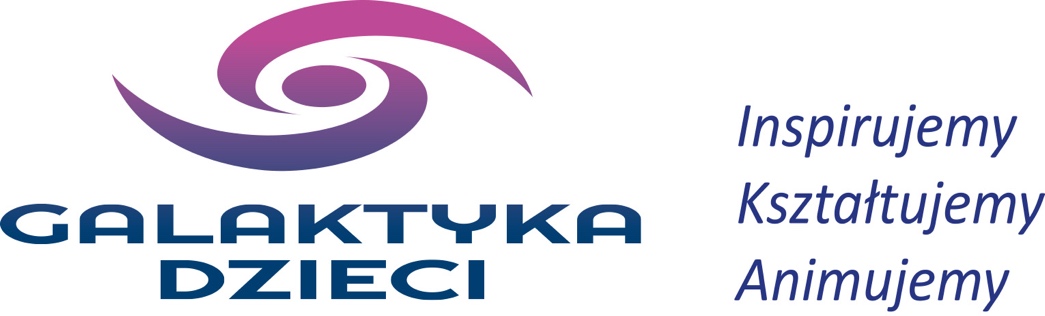 REGULAMIN BEZPIECZEŃSTWA DZIECI W PRZEDSZKOLU „GALAKTYKA DZIECI”Podstawa prawna: ustawa o systemie oświaty oświaty z dnia 7 września 1991 r. (Dz. U. z 2015 r. poz. 2156 oraz z 2016 r. poz. 35, 64, 195, 668 i 1010), rozporządzenia wykonawcze do ustawy o systemie oświaty, dotyczące placówek niepublicznych.Przedszkole zapewnia stałą opiekę nad dziećmi w czasie pobytu w placówce oraz w trakcie zajęć organizowanych poza jej terenem.Nauczyciel jest świadomy odpowiedzialności za życie i zdrowie dzieci, jaka na nim spoczywa. Zapewnienie pełnego bezpieczeństwa dzieciom jest podstawowym obowiązkiem nauczyciela. W przypadku konieczności chwilowego oddalenia się od dzieci będących pod opieką, nauczyciel musi zapewnić dozór innej osoby na czas swojej nieobecności. Nie wolno zostawić dzieci bez opieki!Uchybienie obowiązkom nauczyciela w zakresie zapewnienia bezpieczeństwa dzieciom grozi odpowiedzialnością karną bądź dyscyplinarnąNa bezpieczeństwo dziecka w przedszkolu składa się bezpieczeństwo: fizyczne i psychiczne. Bezpieczeństwo fizyczne polega na chronieniu dzieci przed urazami, bólem fizycznym, utratą życia i zdrowia. Bezpieczeństwo psychiczne polega na właściwym komunikowaniu się z dzieckiem, akceptacji, tolerancji dziecka bez względu na posiadany potencjał rozwojowy, status społeczny i pochodzenie.W przedszkolu wdraża się dzieci do przestrzegania podstawowych zasad bezpieczeństwa, w szczególności w zakresie:wdrażania dzieci do przestrzegania norm określonych zachowań, w sytuacjach typowych dla funkcjonowania dzieci w przedszkolu (w sali zabaw, w łazience, w szatni,  na placu zabaw, na wycieczce/spacerze),właściwego komunikowania się z dziećmi,właściwego organizowania czasu wolnego dzieciom,znajomości sposobów wzywania pomocy i radzenia sobie w trudnych sytuacjach,unikania zagrożeń pochodzących od dorosłych, zwierząt, roślin oraz wynikających ze zjawisk atmosferycznych,bezpieczeństwa w ruchu drogowym,oddalania się od nauczyciela oraz postępowania w przypadku zagubienia się,obchodzenia się ze środkami chemicznymi, lekami, kosmetykami itp.Dziecku nie wolno:wychodzić samodzielnie z sali, z placu zbaw, z budynku lub innego miejsca bez pozwolenia i dozoru osoby dorosłej,łamać ustalonych w przedszkolu zasad zachowania,narażać siebie i inne dzieci na niebezpieczeństwo.Nauczyciel ma obowiązek wdrażania dzieci do bezpiecznych zachowań, w szczególności:ustalenia wspólnie z dziećmi zasad i norm zachowań obowiązujących w grupie i w przedszkolu,wdrażania dzieci do przestrzegania obowiązujących w grupie i w przedszkolu zasad zachowania, wynikających z podstawy programowej, realizowanego programu wychowania przedszkolnego, programu wychowawczego przedszkola i programu profilaktyki,zapoznania rodziców z obowiązującymi w przedszkolu zasadami zachowania, systemem stosowanych konsekwencji za nieprzestrzeganie zasad oraz nagradzania za postępowanie zgodne z zasadami obowiązującymi w grupie i przedszkolu.Nauczyciel ma obowiązek codziennego sprawdzania stanu sprzętu, zabawek, otoczenia przed rozpoczęciem pracy. Ewentualne zagrożenia usuwa lub zgłasza przełożonemu. Nie wolno organizować zabawy, zajęć oraz innych czynności w otoczeniu niebezpiecznym dla dzieci!Nauczyciel ma obowiązek systematycznego sprawdzania stanu liczbowego grupy, w szczególności podczas zajęć organizowanych na placu zabaw lub poza terenem przedszkola.Nauczyciele i opiekunowie mają obowiązek, w szczególności podczas pobytu dzieci na placu zabaw, przebywać w miejscach największych zagrożeń (huśtawka, zjeżdżalnia, itp.).Podczas zajęć organizowanych w salach zabaw lub innych pomieszczeniach w przedszkolu uwaga nauczyciela powinna być skierowana na dzieci.Nauczyciel ma obowiązek organizowania zajęć w sposób przemyślany, tak aby przewidywać ewentualne zagrożenia i im przeciwdziałać.Dzieci przemieszczają się parami, np. na rytmikę, do szatni, na wycieczki piesze. W szatni, ubikacji oraz w łazience dzieci podlegają szczególnej kontroli ze strony pracowników przedszkola. Nauczyciele lub osoby pomagające nauczycielowi zobowiązani są do monitorowania tych pomieszczeń.Każdy pracownik przedszkola jest zobowiązany zareagować w przypadku zauważenia dziecka pozostającego bez opieki w przedszkolu lub na placu zabaw (w każdym miejscu poza salą).Każdy pracownik przedszkola jest zobowiązany do sprawdzania zabezpieczeń drzwi, okien, bram w trakcie swojej pracy oraz zabezpieczenia dostępu dzieci do środków chemicznych.Organizacja wycieczek przebiega na zasadach określonych w regulaminie wycieczek.W razie wystąpienia wypadku dziecka na terenie przedszkola lub poza nim nauczyciel jest zobowiązany do udzielenia pomocy oraz przestrzegania procedury postępowania w razie wypadku.Rodzice mają obowiązek przyprowadzania i odbierania dzieci według zasad określonych w procedurze przyprowadzania i odbierania dzieci z przedszkola.Obowiązkiem rodziców jest przyprowadzenie do przedszkola dziecka zdrowego, czystego, ubranego w odzież adekwatną do pogody.Rodzice przed oddaniem dziecka do grupy powinni kontrolować, czy dziecko nie posiada przedmiotów zagrażających jego bezpieczeństwu oraz bezpieczeństwu rówieśników.Nauczyciele nie mają uprawnień do podawania dzieciom żadnych leków. W przypadku, gdy dziecko wymaga codziennej pomocy medycznej na terenie przedszkola, decyzję podejmuje dyrektor, który ustala zasady tej pomocy z rodzicami lub określa inną formę spełniania obowiązku przedszkolnego (np. nauczanie indywidualne dziecka spełniającego obowiązek przedszkolny – jeśli posiada stosowne orzeczenie).………………………………………………………(data i podpis)